St Philip Westbrook C of E Aided Primary School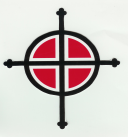 Religious EducationEucharist and EasterWho is Jesus? What is Jesus?Exploring how different people from different times view Jesus.How the lives of Christians reflect Jesus’ nature. Why do Christians celebrate the Eucharist? What is the reason for celebrating the Eucharist? The Eucharist service has several names.  Why is this time of worship called The Eucharist/Holy Communion/Mass/The Lord’s Supper? What questions would you like to ask about the Eucharist/ Holy Communion Service?Personal, Social, Health & Economic Education:Living in the Wider WorldHow to manage money effectively. Learning about income and the types of jobs there are. What is a loan? Understanding that resources can be allocated in different ways and these economic choices affect individuals, communities and the sustainability of the environment across the world.   Personal, Social, Health & Economic Education:Living in the Wider WorldHow to manage money effectively. Learning about income and the types of jobs there are. What is a loan? Understanding that resources can be allocated in different ways and these economic choices affect individuals, communities and the sustainability of the environment across the world.   Physical EducationNetball: Developing rules and sanctions as a coach/umpire  on skills learnt through sending, receiving, avoiding, chasing and movement within the sport Athletics: Discus/Triple Jump Exploring the triple jump and discus while evaluating and improving techniques. (OC/FH)Gymnastics (EW): Floor movement focus on core strength, balance and travelling.Physical EducationNetball: Developing rules and sanctions as a coach/umpire  on skills learnt through sending, receiving, avoiding, chasing and movement within the sport Athletics: Discus/Triple Jump Exploring the triple jump and discus while evaluating and improving techniques. (OC/FH)Gymnastics (EW): Floor movement focus on core strength, balance and travelling.ScienceAnimals including HumansHuman circulatory system describing the functions of the heart, blood vessels and blood. Impact of diet, exercise and drugs on our bodies. Religious EducationEucharist and EasterWho is Jesus? What is Jesus?Exploring how different people from different times view Jesus.How the lives of Christians reflect Jesus’ nature. Why do Christians celebrate the Eucharist? What is the reason for celebrating the Eucharist? The Eucharist service has several names.  Why is this time of worship called The Eucharist/Holy Communion/Mass/The Lord’s Supper? What questions would you like to ask about the Eucharist/ Holy Communion Service?Computing: Google Doc. – Word Processing Exploring ways to change the look of text within a document.Adding finishing touches to a document to add a professional look.Computing: Google Doc. – Word Processing Exploring ways to change the look of text within a document.Adding finishing touches to a document to add a professional look.Physical EducationNetball: Developing rules and sanctions as a coach/umpire  on skills learnt through sending, receiving, avoiding, chasing and movement within the sport Athletics: Discus/Triple Jump Exploring the triple jump and discus while evaluating and improving techniques. (OC/FH)Gymnastics (EW): Floor movement focus on core strength, balance and travelling.Physical EducationNetball: Developing rules and sanctions as a coach/umpire  on skills learnt through sending, receiving, avoiding, chasing and movement within the sport Athletics: Discus/Triple Jump Exploring the triple jump and discus while evaluating and improving techniques. (OC/FH)Gymnastics (EW): Floor movement focus on core strength, balance and travelling.Design Technology – Cooking and NutritionFrom the river to your plate!Explore the process of how food is reared and distributed. Design and create a 3 course meal that complements each other course. EnglishWriting a narrative based upon the book, The Explorer. Using a range of sentences to hook the reader.Non-chronological reports based on rainforests, using layout devices thinking carefully about the audience and purpose of the text.Narrative based on a modern classic story.EnglishWriting a narrative based upon the book, The Explorer. Using a range of sentences to hook the reader.Non-chronological reports based on rainforests, using layout devices thinking carefully about the audience and purpose of the text.Narrative based on a modern classic story.Year 6 Spring 2 Project: Secrets of the RainforestYear 6 Spring 2 Project: Secrets of the RainforestMathematicsPercentage – Understand how fractions, decimals and percentages link and convert between. To calculate a percentage of amount.Ratio: Solve problems involving the relative sizes of two quantities, where missing values can be found using integer multiplication and division facts.  MathematicsPercentage – Understand how fractions, decimals and percentages link and convert between. To calculate a percentage of amount.Ratio: Solve problems involving the relative sizes of two quantities, where missing values can be found using integer multiplication and division facts.  SpanishThis is me, hobbies and fun!Personal information, likes/dislikesWow ExperiencesWorld Book Day – Virtual author talk with Liz Pichon and Tom PalmerWow ExperiencesWorld Book Day – Virtual author talk with Liz Pichon and Tom PalmerGeography - RainforestsTo recognise what a rainforest is and locate the world’s rainforests on a map.Understand the different layers of life in a rainforest with the features.Geography - RainforestsTo recognise what a rainforest is and locate the world’s rainforests on a map.Understand the different layers of life in a rainforest with the features.Music – Benjamin BrittenListening and appraising various versions of A New Year Carol (urban, choir, bhangra).Imitating styles of music and recreating compositions using A New Year Carol’s inspiration.Visit or VisitorsOnline interview/ author talk with the author of Tom Gates, Liz Pichon and Tom Palmer.Cultural AppreciationExploring the cultures through our work on the rainforests. How does this differ from our culture? What are the similarities and differences?Cultural AppreciationExploring the cultures through our work on the rainforests. How does this differ from our culture? What are the similarities and differences?Geography - RainforestsTo recognise what a rainforest is and locate the world’s rainforests on a map.Understand the different layers of life in a rainforest with the features.Geography - RainforestsTo recognise what a rainforest is and locate the world’s rainforests on a map.Understand the different layers of life in a rainforest with the features.British Values Debate“Children should not have a phone until they are 16.”